Sekce technická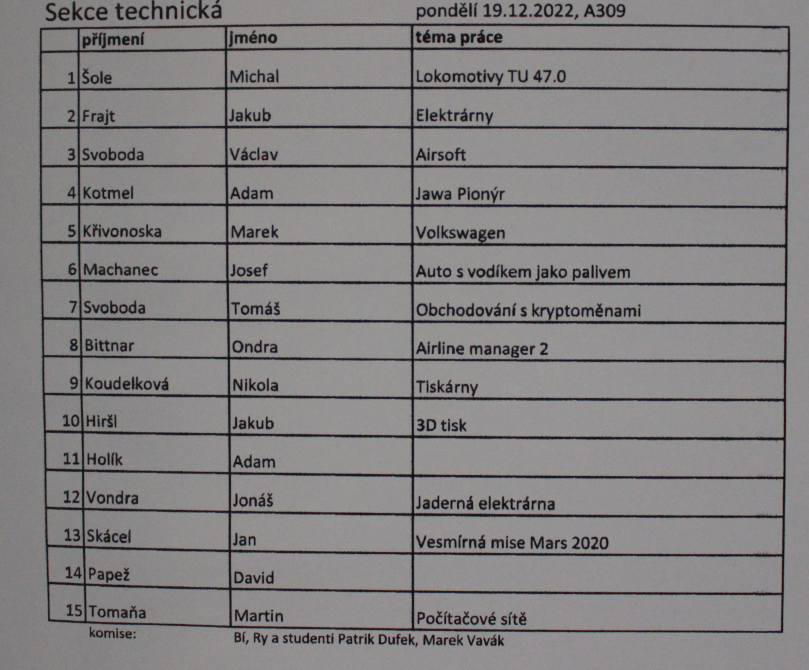 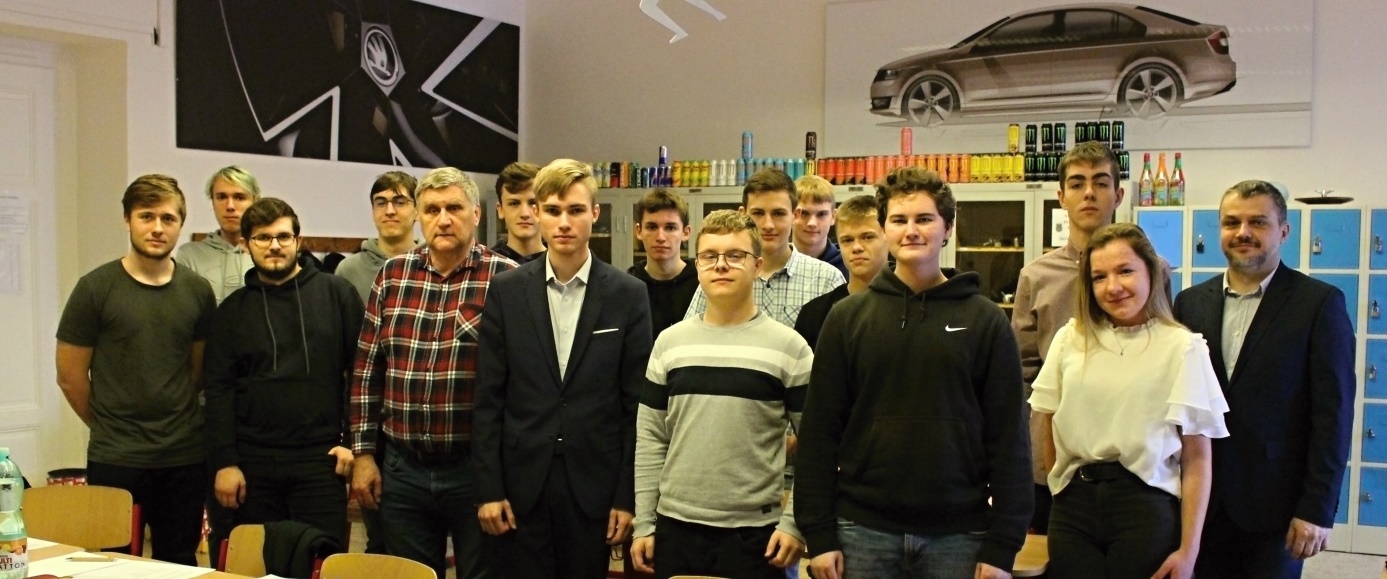 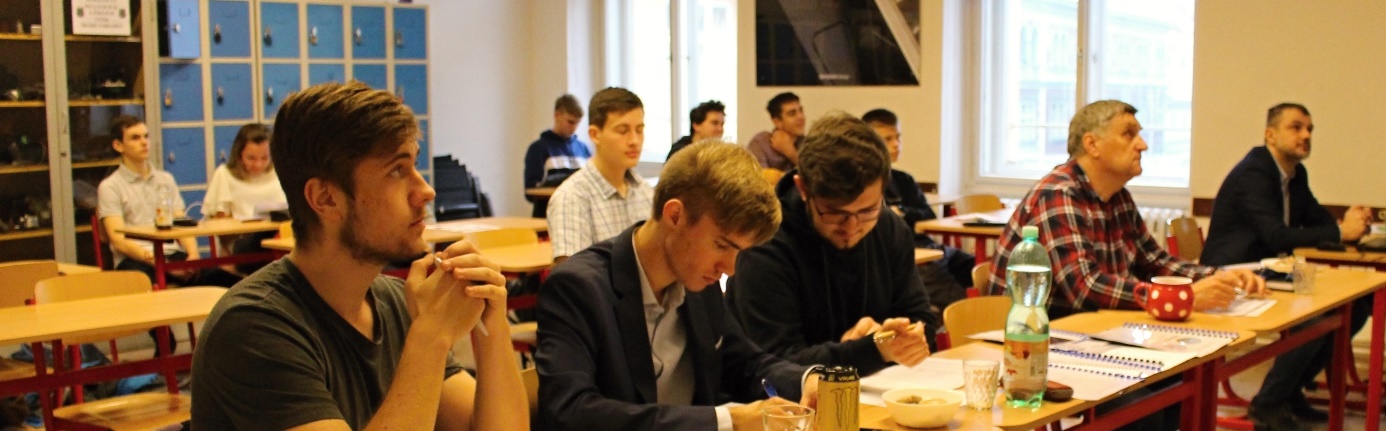 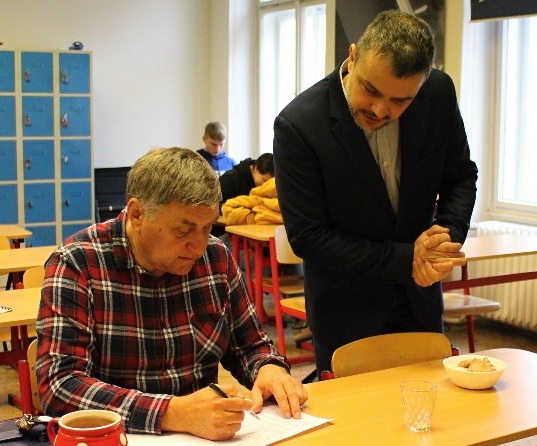 1. Místo: Šole Michal – DMS2 2. Místo: Vondra Jonáš – E2 3. Místo: Skácel Jan – E2 Sekce ostatní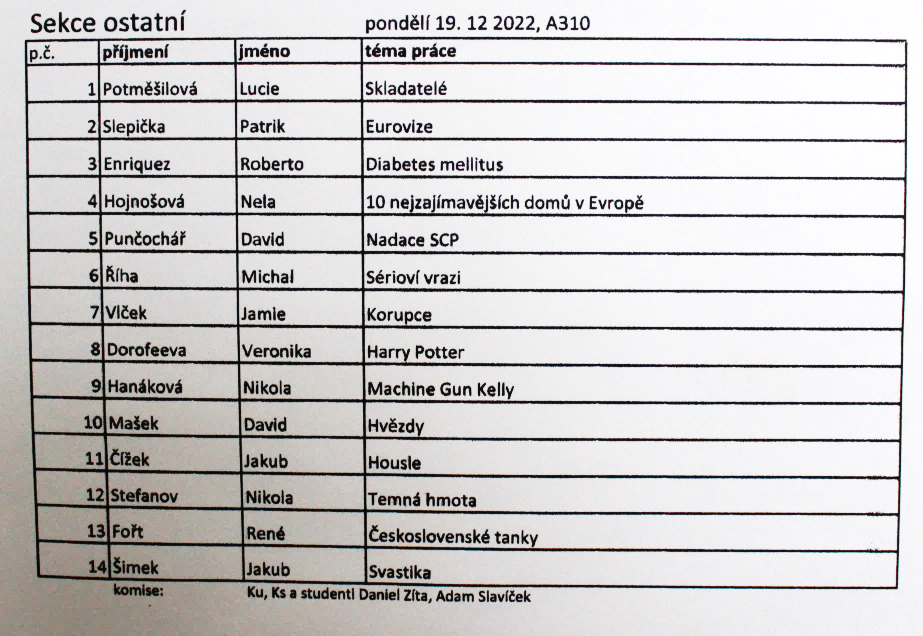 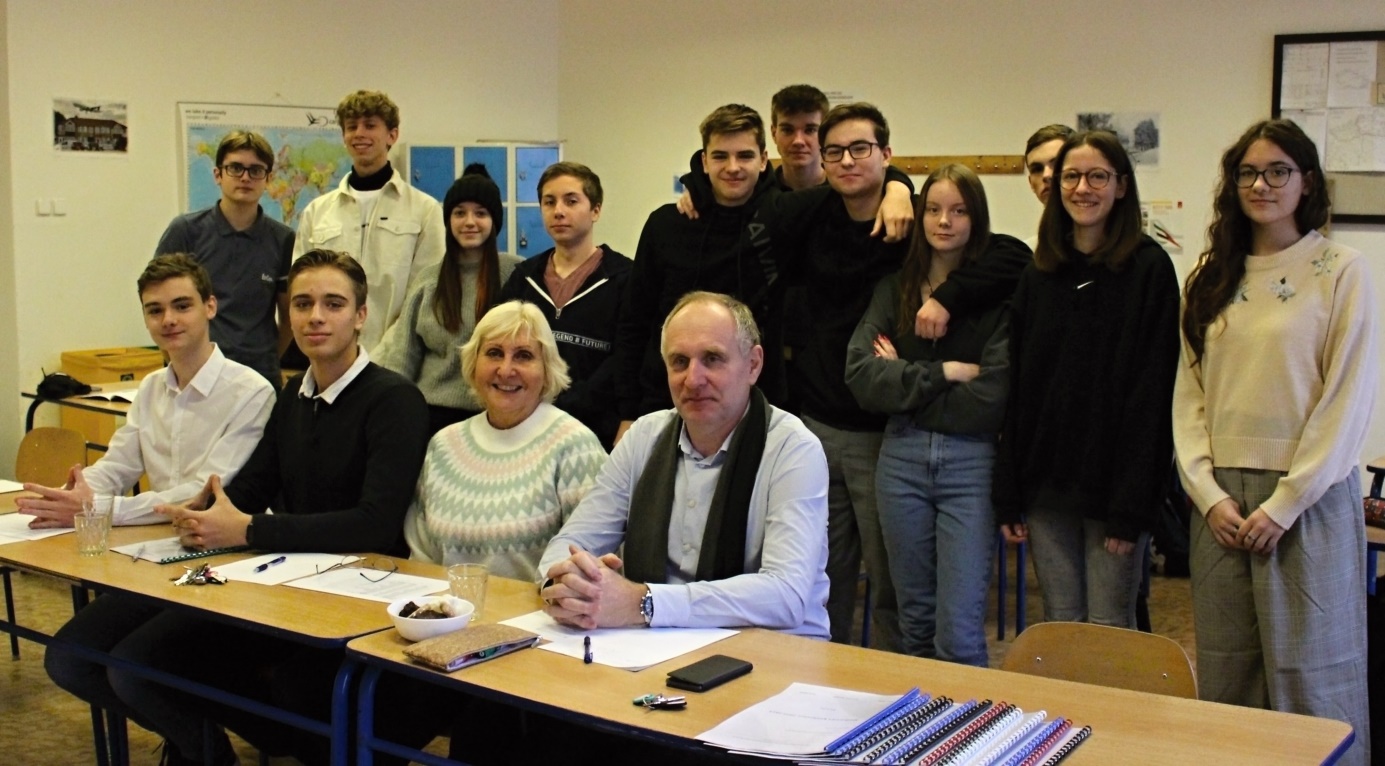 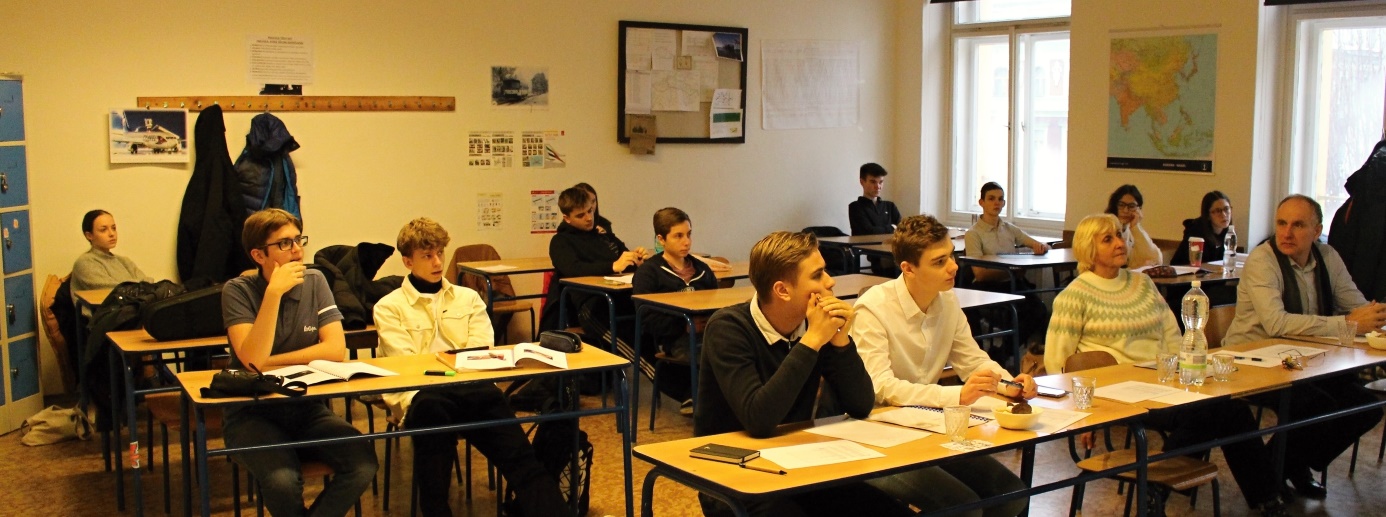 Sekce ostatní: 1. Místo: Čížek Jakub – DZ2 2. Místo: Stefanov Nikola – DZ2 3. Místo: Říha Michal – DL2 Sekce dopravní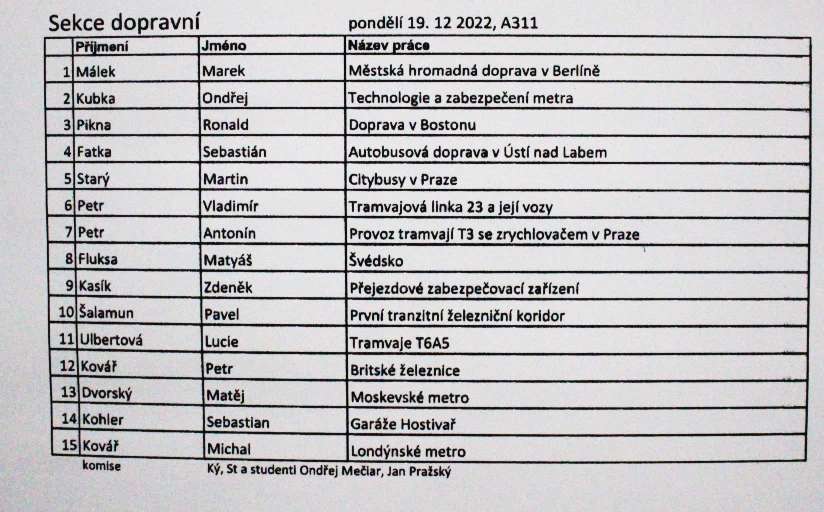 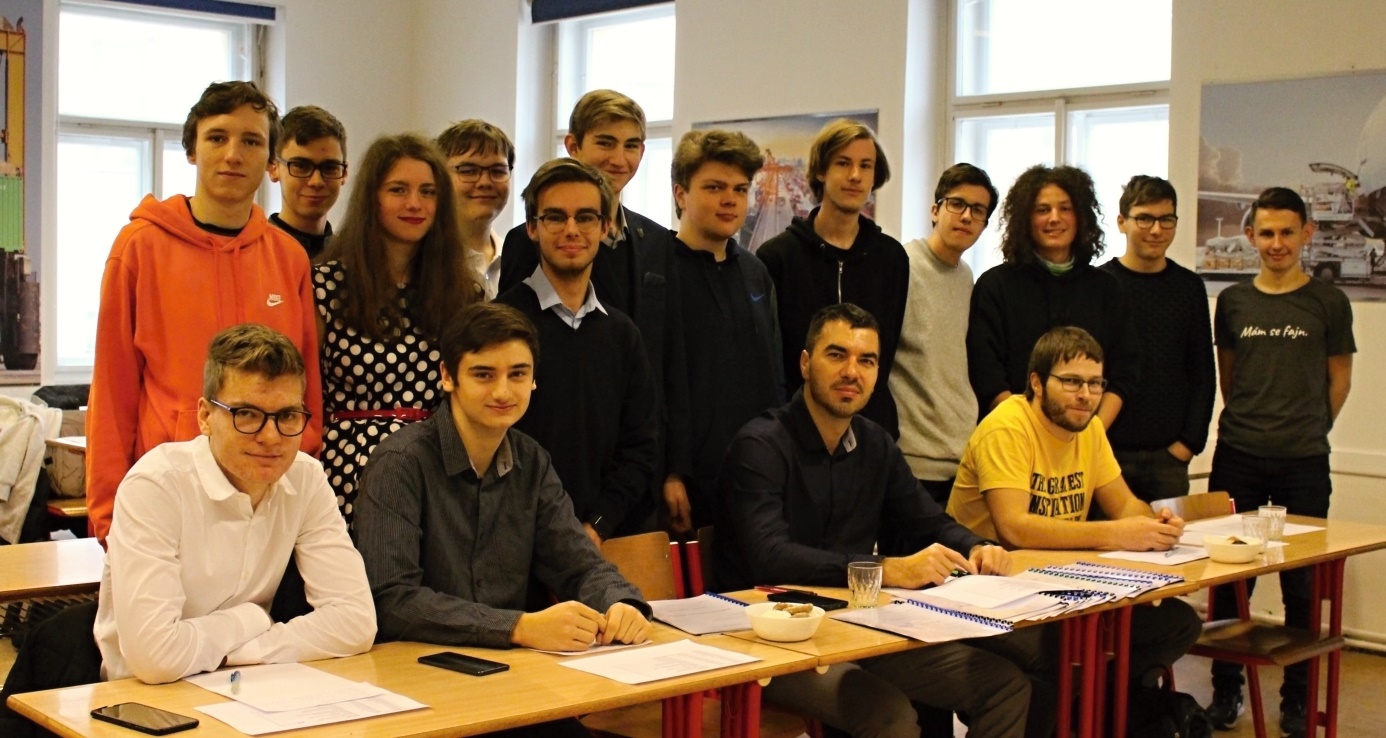 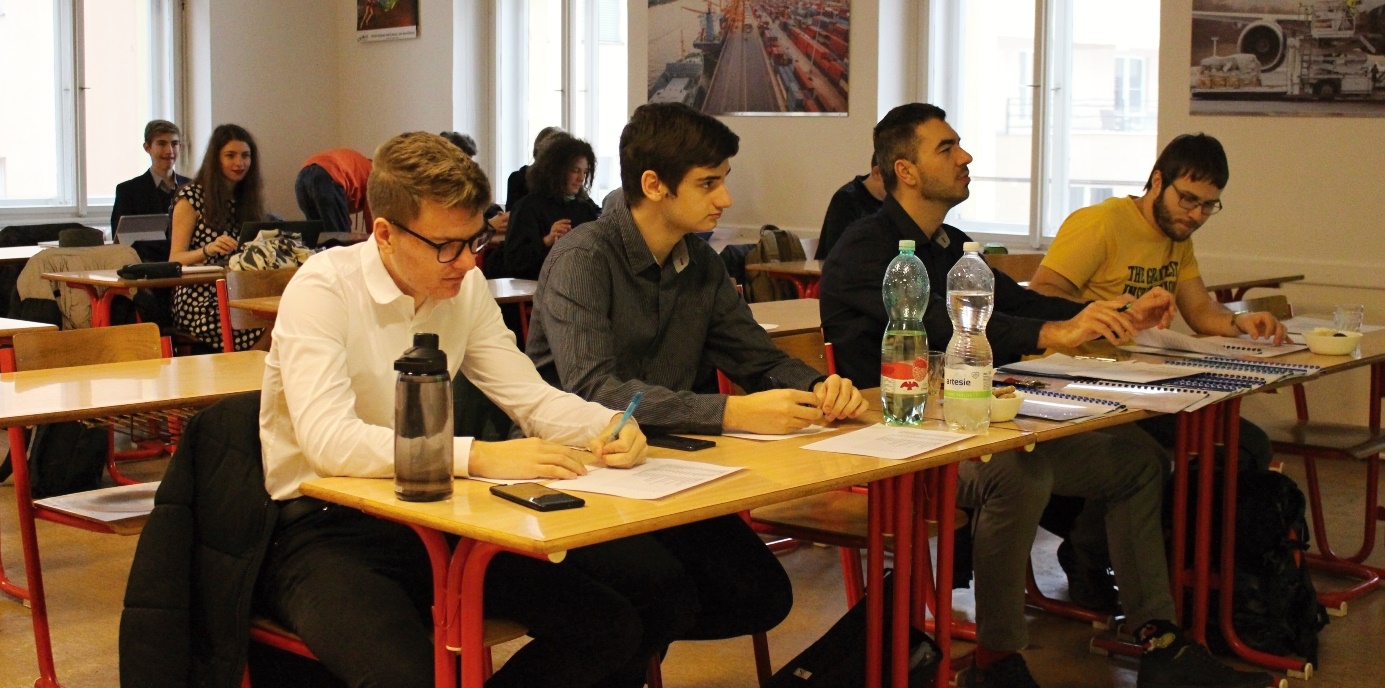 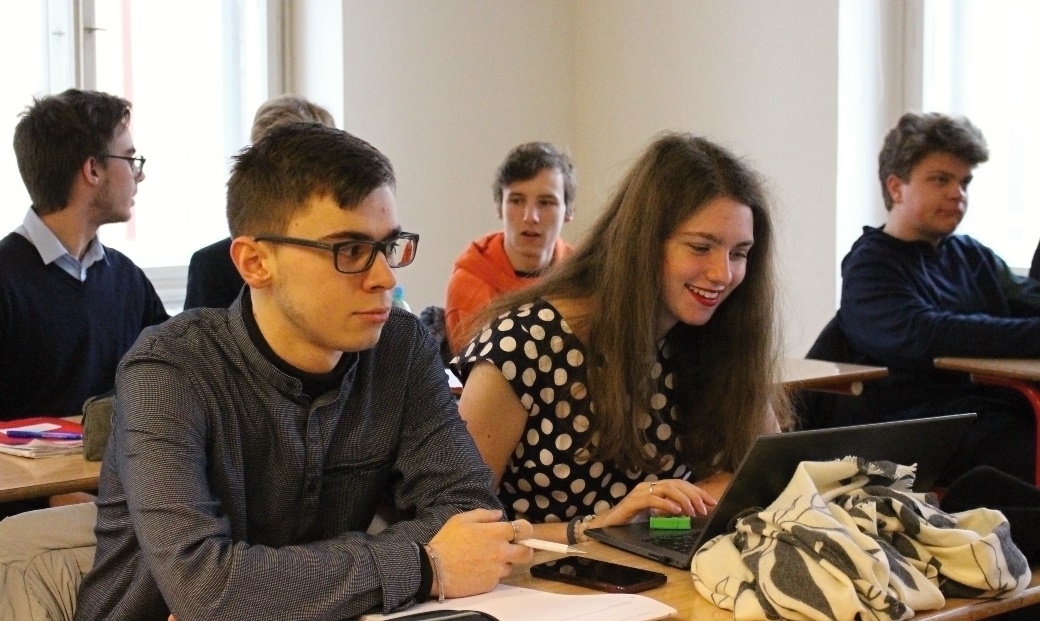 Sekce dopravní: 1. Místo: Kovář Michal – DSM3 2. Místo: Dvorský Matěj – DSM3 3. Místo: Ulbertová Lucie – DŽ2 Sekce dopravní – letecká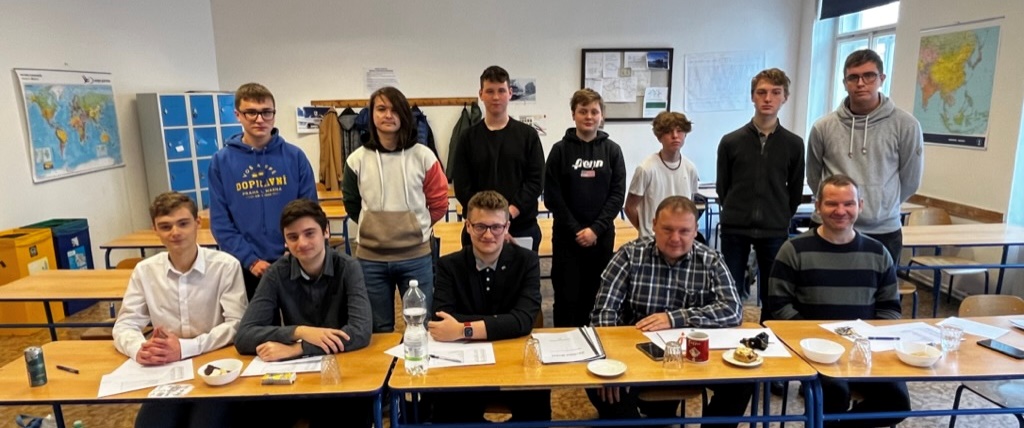 Sekce dopravní letecká: 1. Místo: Váňa Sebastián – DL2 2. Místo: Šlachta Jan – DL2 3. Místo: Klaboch Adam – DL2 Sekce sportovní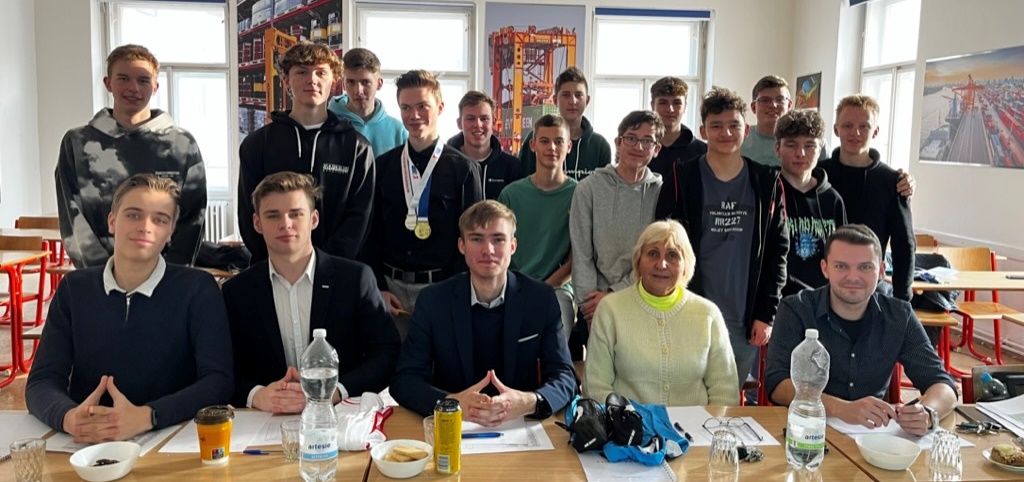 Sekce sportovní: 1. Místo: Mareček Hugo – DZ2 2. Místo: Kolínský Jakub – DL2 3. Místo: Daňhel Josef – DL2 Vyhlášení výsledků Studentské konference 24.1.2023 v Domě národních menšin, Vocelkova, Praha 2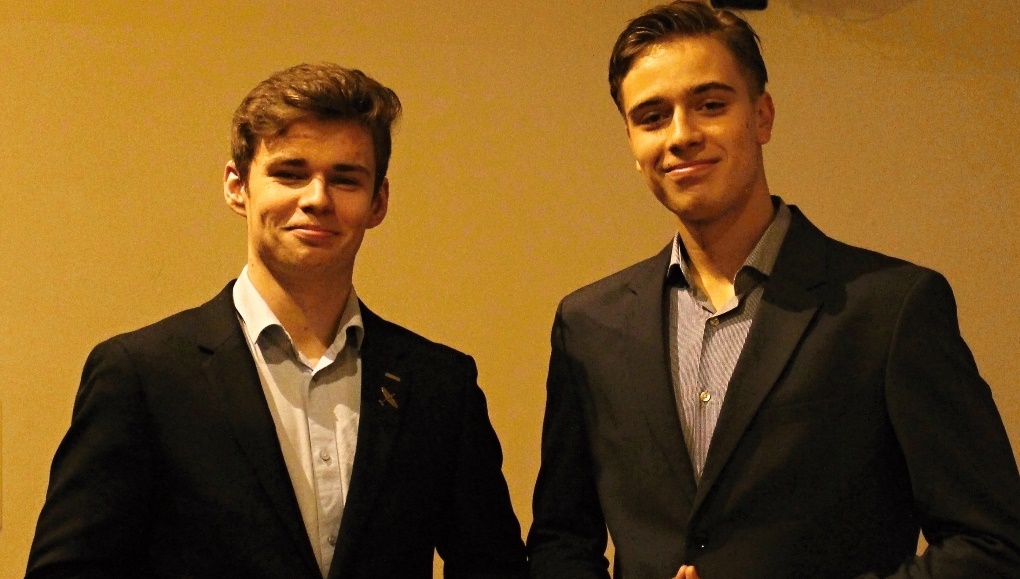 Moderátoři z DL3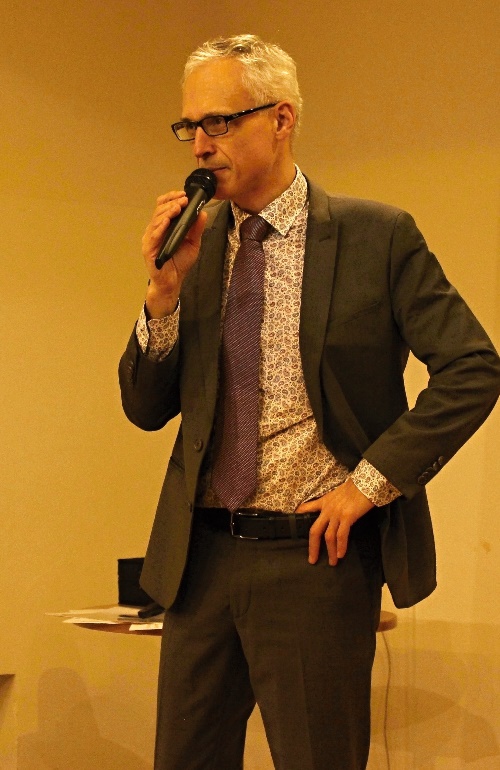 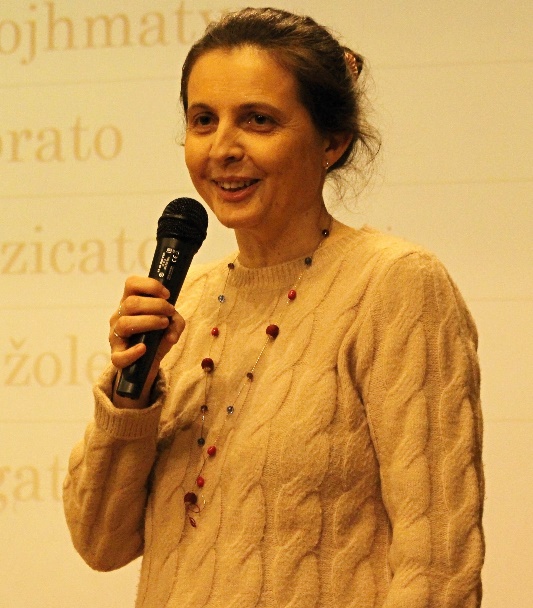 Pan ředil Ineman a předsedkyně Rady rodičů, paní Vajdová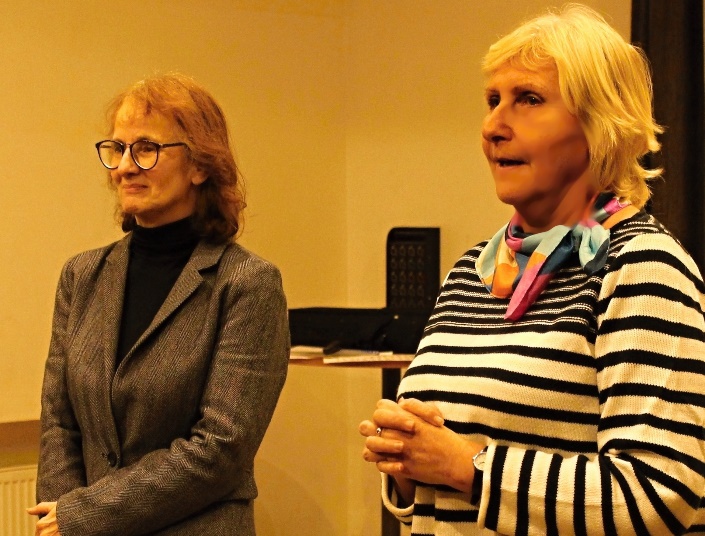 Organizátorky 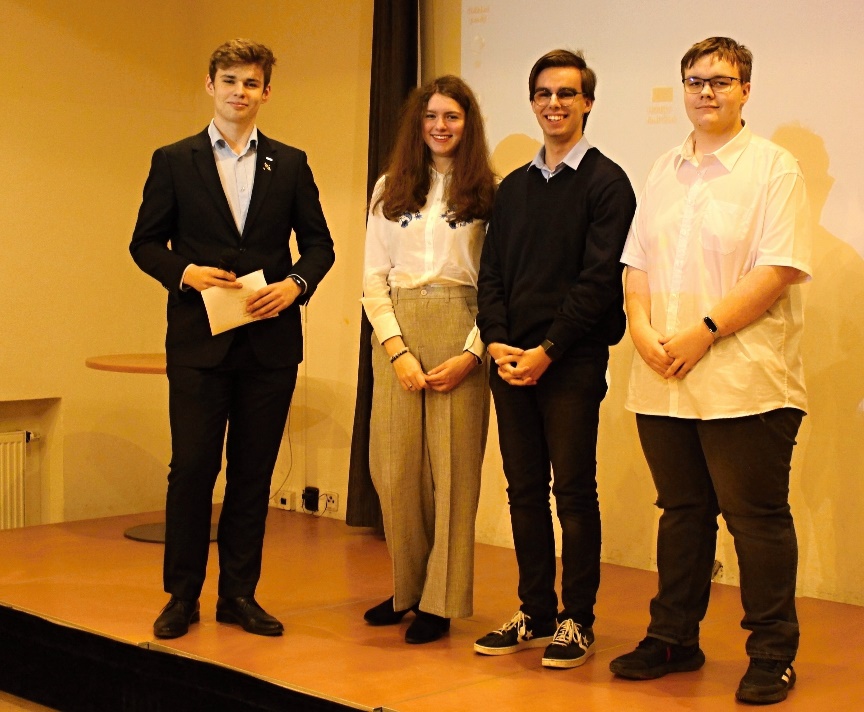 Vítězové sekce dopravní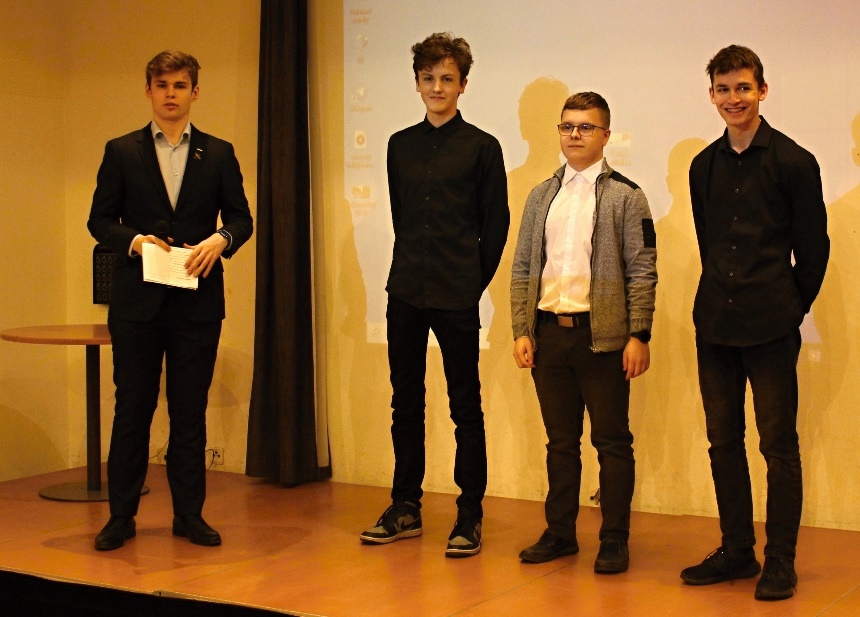 Vítězové sekce technické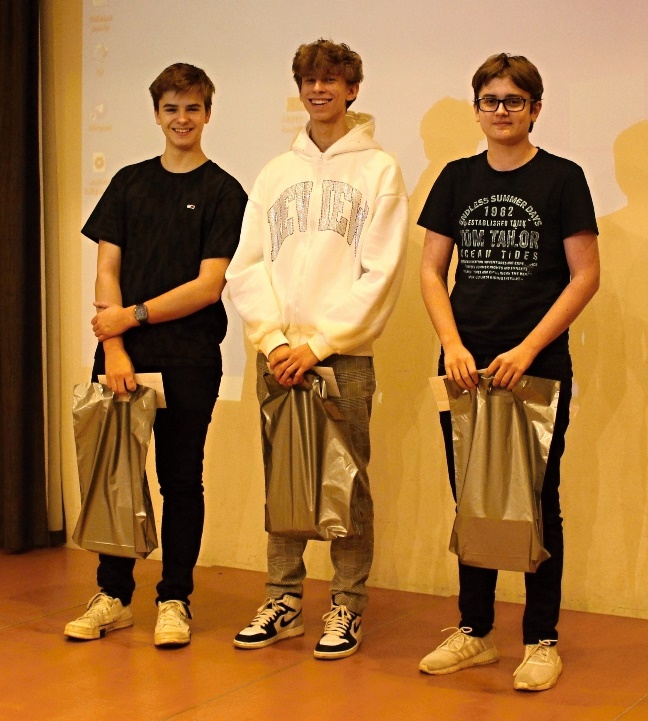 Vítězové sekce ostatní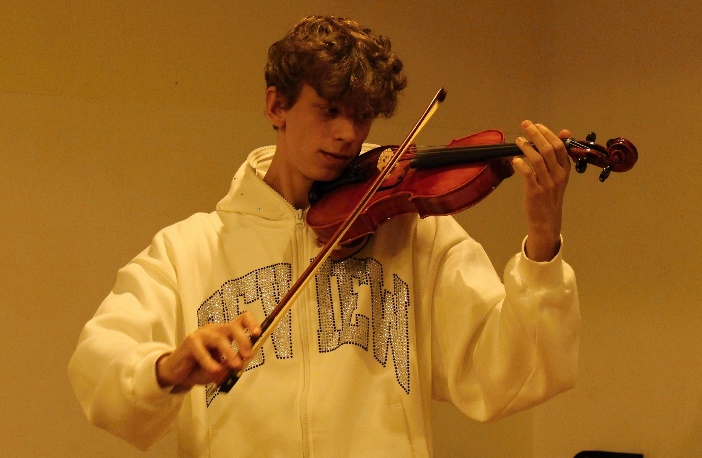 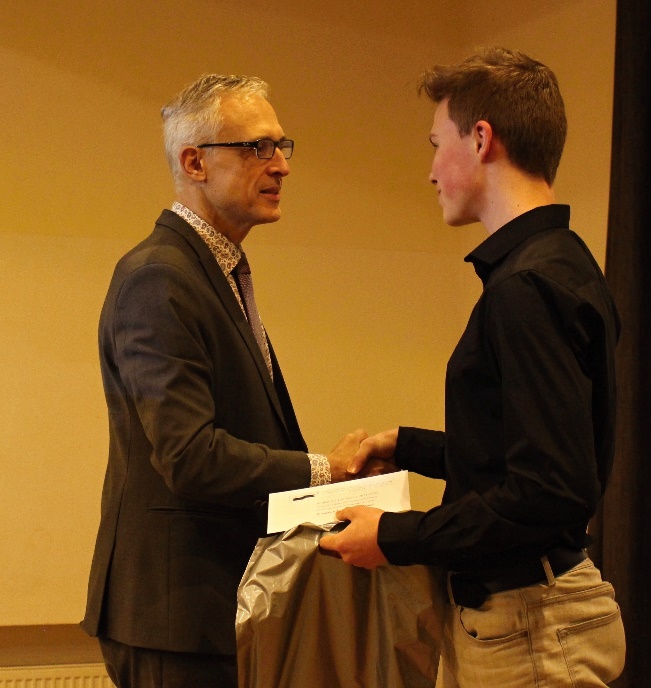 Kolínský Jakub, DL2 – 2. místo v sekci sportovní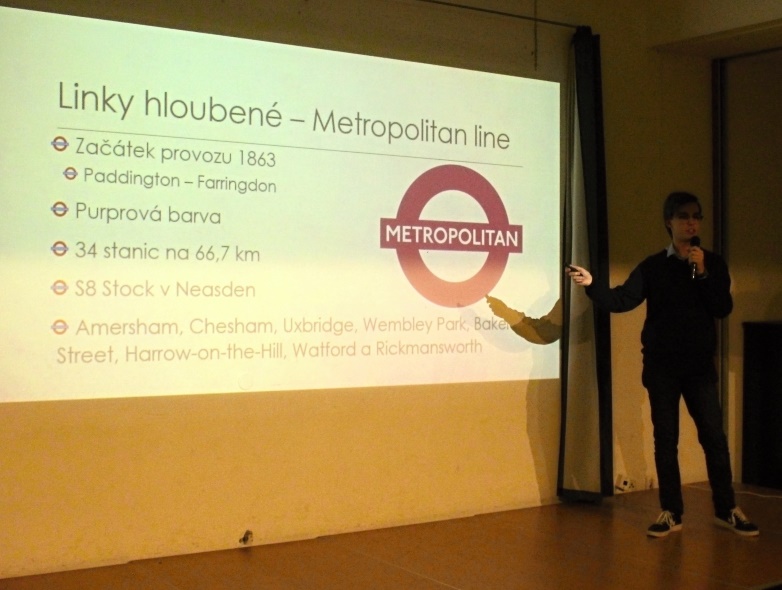 Vítěz sekce dopravní Kovář Michal, DMS2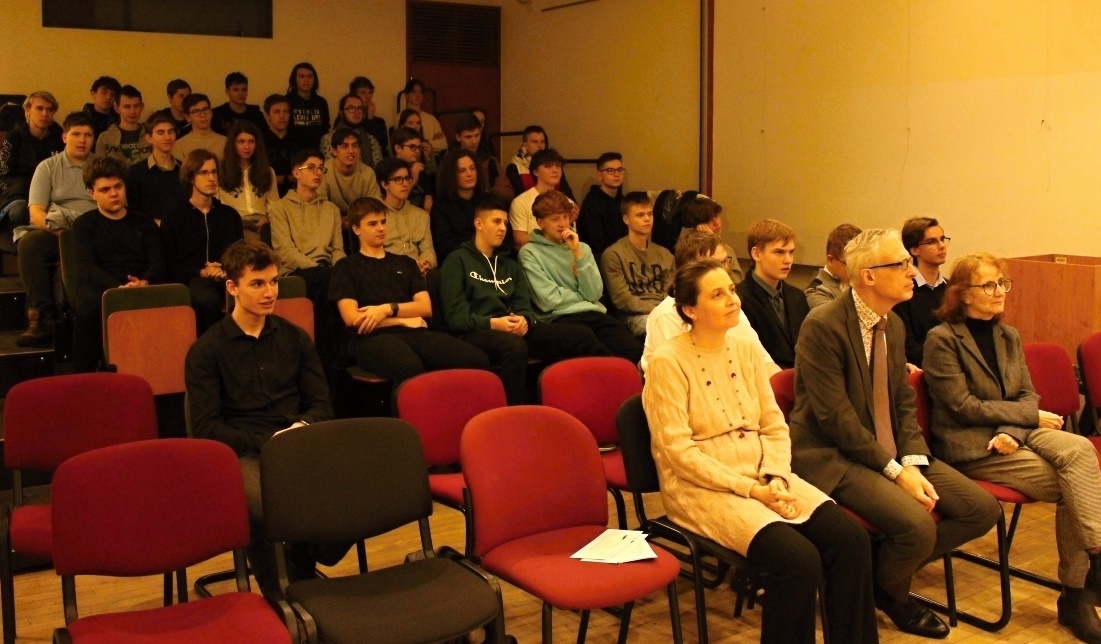 Pohled do sálu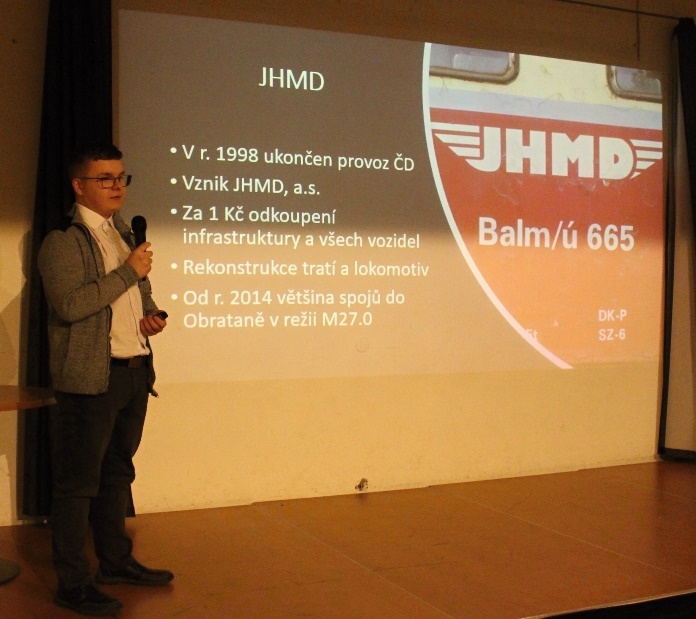 Vítěz sekce technické Šole Michal, DMS21.KulhánekRadimdopravní letadla10 největších letišť světa podle počtu odbavených cetujících2.HorákFrantišekdoprava letadlaHistorie letiště Plzeň-Líně3.TurečekRicharddoprava letadlaSouthwest Airlines4.KlabochAdamdoprava letadlaProjekt Concorde5.JaloveckýTomášdoprava letadlaDC-36.KadlecMatoušdoprava letadlaLockhee Martin7.VáňaSebastiandoprava letadlaABS JETS8.ŠimekMartindoprava letadlaZLÍN Z-429.ŠlachtaJandoprava letadlaZávěsné létání10.UrbanMichaeldoprava letadlaAirbus A38011.SyrovátkaRicharddoprava letadlaAirbus 12.MottlVáclavdoprava letadlaSvětová letiště a letecké společnosti13.AbrmanMatyášdoprava letadlaPan American World Airways1.ChládekOndřejsportCristiano Ronaldo2.ŠafránekJansportStephen Wardell Curry3.HavlínDanielsportReal Madrid4.MarečekHugosportSkateboarding5.DrobnýŠtěpánsportSilový trénink, kulturistika6.ŠtěpánOndřejsportSnowboarding7.ŠteflDanielsportNBA8.ŠafránekJakubsport10 nejúspěšnějších týmů formule 19.CalderDavidsportRory Mcilroy10.ZajíčekOndřejsportGolden state warriors11.KleisnerMichaelsportCyklistika12.KabíčekAdMsportSebastian Vettel13.ChloubaPetrsportReal Madrid CF14.KolínskýJakubsportLehká atletiky15.JirkůAlešsportFotbal16.ŠebekKryštofsport24 hodin Le Mans17.DaňhelJosefsportFormule 118.KaprasMiroslavsportNASCAR CUP Servis19.VáňaSedriksportWorld Cup20.ŠimkovičFilipsportFC Barcelona21.FišerVilémsportPosledních 10 ročníků fotbalové ligy mistrů22.ŠmídJiřísportZdravý životní styl - fitness, cvičení, jídelníčky23.KulawiecAlbertsport24 hodin Le Man´s